Lampiran A SIKLUS IRENCANA PELAKSANAAN PEMBELAJARAN(RPP)Satuan Pendidikan	:  SMA NEGERI 1 GALANGMata Pelajaran	:  PPKnKelas /Semester	:  X/GanjilMateri Pokok	: Hubungan Struktural dan Fungsional Pemerintah Pusat dan DaerahTahun Pelajaran	:  2018/2019Alokasi Waktu	:  2 X 45 MENITTujuan PembelajaranSelama dan setelah mengikuti proses pembelajaran ini peserta didik diharapkandapat:Membangun nilai-nilai proaktif dan responsif secara adil tentang   hubungan struktural dan fungsional pemerintahan pusat dan daerah menurut Undang-Undang Dasar Negara Republik Indonesia Tahun 1945.Menjelaskan konsep desentralisasi dan otonomi daerah.Menganalisis permasalahan sumber daya dan kemampuan daerah dalam  penerapan otonomi daerah.Menjelaskan makna desentralisasi dalam negara kesatuan Republik Indonesia.Menyaji hasil telaah hubungan struktural dan fungsional pemerintahan  pusat dan daerah menurut Undang-Undang Dasar Negara Republik Indonesia Tahun 1945.Kompetensi Dasar dan Indikator Pencapaian Kompetensi (IPK)Materi PembelajaranUndang-Undang Nomor 23 Tahun 2014 tentang Pemerintahan DaerahUndang-Undang Nomor 22 Tahun 1948 tentang Pokok-Pokok Pemerintahan Daerah.Metode PembelajaranModel Pembelajaran 	: STAD Dan Inquiri Media PembelajaranLaptop,Papan tulis, spidolSumber Belajar :Kementerian Pendidikan dan Kebudayaan. 2016. Buku Guru Mata Pelajaran PPKn. Jakarta: Kementerian Pendidikan dan Kebudayaan.Kementerian Pendidikan dan Kebudayaan. 2016. Buku Siswa Mata Pelajaran PPKn.Jakarta: Kementerian Pendidikan dan KebudayaanSumber relevan lainnyaLangkah-langkah PembelajaranH. PenilaianTeknik Penilaiana.Penilaian Kompetensi PengetahuanTes TertulisPilihan gandaUraian/esaiGalang,Mengetahui	Guru PPKn					PenelitiMasniar , S.Pd				Pegy Prastika Devy Br Pane NIP. 198704015009012807			NPM. 141354009Lampiran B	SIKLUS INAMA  :KELAS :Pilihlah salah satu jawaban yang dianggap paling benar !1. Perkembangan penyelenggaran kekuasaan negara di daerah juga terjadi dalam proses pemilihan kepala daerah. Ada tiga sistem pemilihan atau pengangkatan kepala daerah yang pernah berlaku di Indonesia, yaitu penunjukan langsung oleh pemerintah pusat (gubernur ditunjuk dan diangkat oleh presiden, bupati/walikota oleh Menteri Dalam Negeri), dipilih oleh Dewan Perwakilan Rakyat Daerah, pada saat sekarang ini pemilihan kepala daerah dilakukan oleh….a. dipilih oleh partai politikb. dipilih langsung oleh rakyatc. pengangkatan kepala daerahd. dipilih oleh pemuka dan tokoh masyarakate. dipilih oleh Dewan Perwakilan Rakyat Daerah2. Konsekuensi logis ketentuan Pasal 18 Ayat (1) Undang-Undang Dasar Negara Republik Indonesia Tahun 1945 adalah adanya pembagian pemerintah antara pemerintah pusat dan pemerintah daerah. Pemerintah daerah diberi kewenangan untuk menjalankan seluruh urusan pemerintahan di daerah, yang menjadi kewenangan ranah pemerintah daerah, adalah …a. Peradilan/yustisi,b. Politik luar negeric. Kebijakan pendidikand. Pertahanan dan keamanane. Moneter dan fiskal nasional3. Pemerintahan daerah merupakan bagian tidak terpisahkan dari sistem pemerintah Republik Indonesia. Kewenangan tersebut dipergunakan untuk mengelola kekuasaan negara dalam rangka mewujudkan tujuan negara, pemerintahan daerah menjalankan otonomi seluas-luasnya untuk mengatur dan mengurus sendiri urusan pemerintahan berdasarkan….a. asas keterbukaan dan akuntabilitasb. asas otonomi dan tugas pembantuanc. asaa kepastian hukum dan demokrasid. asas pemerataan dan pembagian kekuasaane. asas keseimbangan dan pembagian keuntungan4. Di dalam negara yang tingkat pendidikan masyarakatnya relatif belum merata, apabila terdapat kekurangan tenaga ahli dalam bidang pemerintahan, maka kekurangan tenaga ahli disiapkan oleh pemerintah pusat. Hal tersebut dalam praktik kenegaraan merupakan kelebihan negara yang berbentuk....a. Federalb. Serikatc. Monarkid. Kesatuane. Negara bagian5. Perhatikan data berikut :(1). Politik luar negeri, pertahanan, kesehatan, agama(2). Pertahanan, agama, moneter, politik luar negeri(3). Perumahan, kesehatan, tata ruang, pertanahan(4). Kesehatan, agama, politik luar negeri, yusitisi(5). Agama, moneter, politik luar negeri, keamananBerdasarkan data di atas, bidang yang masih menjadi kewenangan pemerintah pusat ditunjukkan oleh nomor....a. 1 dan 2b. 1 dan 3c. 1 dan 5d. 2 dan 4e. 2 dan 56. Provinsi DKI Jakarta sebagai satuan pemerintahan yang bersifat khusus dalam kedudukannya sebagai Ibu kota Negara Kesatuan Republik Indonesia dan sebagai daerah otonom memiliki fungsi dan peran yang penting dalam mendukung penyelenggaraan pemerintahan Negara Kesatuan Republik Indonesia. Berdasarkan UUD Negara Republik Indonesia tahun 1945, DKI Jakarta diberikan kekhususan terkait dengan tugas, hak, kewajiban, dan anggung jawab dalam penyelenggaraan pemerintahan daerah. Undang-Undang yang mengatur tentang kekhususan DKI Jakarta adalah....a. Undang-Undang Republik Indonesia Nomor 18 tahun 2001b. Undang-Undang Republik Indonesia Nomor 21 tahun 2001c. Undang-Undang Republik Indonesia Nomor 11 tahun 2006d. Undang-Undang Republik Indonesia Nomor 29 tahun 2007e. Undang-Undang Republik Indonesia Nomor 13 tahun 20127. Peraturan daerah (Perda) dibentuk dalam rangka penyelenggaraan otonomi daerah provinsi/kabupaten/kota dan tugas pembantuan. Perda merupakan penjabaran lebih lanjut dari peraturan perundang-undangan yang lebih tinggi dengan memperhatikan ciri khas masing-masing daerah. Perda tidak boleh bertentangan dengan kepentingan umum dan peraturan perundang-undangan yang lebih tinggi. Perda ditetapkan oleh daerah setelah mendapat persetujuan dari....a. MPRb. DPRc. DPDd. DPRDe. Presiden8. Negara kesatuan Republik Indonesia menganut asas desentralisasi, maka terdapat kewenangan dan tugas-tugas tertentu yang menjadi urusan pemerintah daerah. Hal ini pada akhirnya menimbulkan.....a. Pemerintah pusat tidak memiliki hubungan dengan pemerintahan daerah.b. Pemerintah pusat dan pemerintah derah mempunyai kedudukan yang sejajar.c. Hubungan kewenangan dan pengawasan antara pemerintah pusat dan pemerintah daerah.d. Kedudukan pemerintah pusat lebih tinggi dibandingkan dengan pemerintah daerah.e. Pemerintah pusat dan pemerintah negara bagian mempunyai kedudukan yang berbeda.9. Konsekuensi logis ketentuan Pasal 18 Ayat (1) Undang-Undang Dasar Negara Republik Indonesia Tahun 1945 adalah adanya pembagian pemerintah antara pemerintah pusat dan pemerintah daerah. Pemerintah daerah diberi kewenangan untuk menjalankan seluruh urusan pemerintahan di daerah, yang menjadi kewenangan ranah pemerintah daerah, adalah …a. Peradilan/yustisib. Politik luar negeric. Kebijakan pendidikand. Pertahanan dan keamanane. Moneter dan fiskal nasional10. Pemerintahan daerah merupakan bagian tidak terpisahkan dari sistem pemerintah Republik Indonesia. Kewenangan tersebut dipergunakan untuk mengelola kekuasaan negara dalam rangka mewujudkan tujuan negara, Pemerintahan daerah menjalankan otonomi seluas-luasnya untuk mengatur dan mengurus sendiri urusan pemerintahan berdasarkan….a. asas otonomi dan tugas pembantuanb. asas keterbukaan dan akuntabilitasc. asaa kepastian hukum dan demokrasid. asas pemerataan dan pembagian kekuasaane. asas keseimbangan dan pembagian keuntunganEssay1. Jelaskan apa yang dimaksud dengan negara kesatuan. Jelaskan penerapan konsep negara kesatuan dengan sistem desentralisasi.2. Apakah yang dimaksud dengan otonomi daerah? Jelaskan penerapan otonomi daerah dalam konteks Negara Kesatuan Republik Indonesia.3. Jelaskan kedudukan dan peran pemerintah pusat dalam penerapan otonomi daerah pada Negara Kesatuan Republik Indonesia.4. Jelaskan kedudukan dan peran pemerintah daerah dalam penerapan otonomi daerah di Indonesia.5. Jelaskan hubungan struktural dan fungsional pemerintah pusat dan daerah dalam penerapan otonomi daerah di Indonesia.LampiranCSIKLUS IKUNCI JAWABANPilihan Berganda1.B			6,D2.C 			7.D3.B			8.C4.D			9.C5.E			10. AEssay1.Jawaban : Negara kesatuan adalah negara dimana segala urusan kenegaraan dan pemerintahan diatur oleh pemerintah pusat. Desentralisasi pada dasarnya adalah suatu proses penyerahan sebagian wewenang dan tanggung jawab dari urusan yang semula adalah urusan pemerintah pusat kepada badan-badan atau lembaga-lembaga pemerintah daerah agar menjadi urusan rumah tangganya sehinggga urusan-urusan tersebut beralih kepada daerah dan menjadi wewenang serta tanggung jawab pemerintah daerah. Dalam praktiknya desentralisasi pada negara kesatuan Republik Indonesia dibedakan atas 3 (tiga) bagian.1. Desentralisasi politik, yakni pelimpahan kewenangan dari pemerintah pusat yang meliputi hak mengatur dan mengurus kepentingan rumah tangga sendiri bagi badan-badan politik di daerah yang dipilih oleh rakyat dalam daerah-daerah tertentu.2. Desentralisasi fungsional, yaitu pemberian hak kepada golongan-golongan tertentu untuk mengurus segolongan kepentingan tertentu dalam masyarakat baik terikat maupun tidak pada suatu daerah tertentu, seperti mengurus irigasi bagi petani.3. Desentralisasi kebudayaan, yakni pemberian hak kepada golongan-golongan minoritas dalam masyarakat untuk menyelenggarakan kebudayaan sendiri, seperti mengatur pendidikan, agama, dan sebagainya.2.Jawaban : Otonomi daerah adalah hak, wewenang, dan kewajiban daerah otonom untuk mengatur dan mengurus sendiri urusan pemerintahan dan kepentingan masyarakat sesuai dengan peraturan perundang-undangan.Negara Republik Indonesia sebagai negara kesatuan menganut asas desentralisasi dalam penyelenggaraan pemerintahan, yaitu dengan memberikan kesempatan dan keleluasaan kepada daerah  untuk menyelenggarakan otonomi daerah.Pelaksanaan otonomi daerah di Indonesia diselenggarakan dalam rangka memperbaiki kesejahteraan rakyat. Pengembangan suatu daerah dapat disesuaikan oleh pemerintah daerah dengan memperhatikan potensi dan kekhasan daerah masing-masing.Hal ini merupakan kesempatan yang sangat baik bagi pemerintah daerah untuk membuktikan kemampuannya dalam melaksanakan kewenangan yang menjadi hak daerah.Pelaksanaan otonomi daerah selain berlandaskan pada acuan hukum, juga sebagai implementasi tuntutan globalisasi yang diberdayakan dengan cara memberikan daerah kewenangan yang lebih luas, lebih nyata, dan bertanggung jawab terutama dalam mengatur, memanfaatkan dan menggali sumber-sumber potensi yang ada di daerahnya masing-masing. Maju atau tidaknya suatu daerah sangat ditentukan oleh kemampuan dan kemauan untuk melaksanakan pemerintahan daerah. Pemerintah daerah bebas berkreasi dan berekspresi dalam rangka membangun daerahnya.3.Jawaban : Penyelenggara pemerintahan pusat dalam sistem ketatanegaraan di Indonesia adalah presiden dibantu oleh wakil presiden, dan menteri negara. Berkaitan dengan pelaksanaan otonomi daerah, kebijakan yang diambil dalam menyelenggarakan pemerintahan digunakan asas desentralisasi, tugas pembantuan, dan dekonsentrasi sesuai dengan peraturan perundang-undangan. Pemerintah pusat dalam pelaksanaan otonomi daerah, memiliki 3 (tiga) fungsi.Pemerintah pusat dalam pelaksanaan otonomi daerah, memiliki 3 (tiga) fungsi.1) Fungsi Layanan (Servicing Function)Fungsi pelayanan dilakukan dalam rangka memenuhi kebutuhan masyarakat dengan cara tidak diskriminatif dan tidak memberatkan serta dengan kualitas yang sama. Dalam pelaksanaan fungsi ini pemerintah tidak pilih kasih, melainkan semua orang memiliki hak sama, yaitu hak untuk dilayani, dihormati, diakui, diberi kesempatan (kepercayaan), dan sebagainya.2) Fungsi Pengaturan (Regulating Function)Fungsi ini memberikan penekanan bahwa pengaturan tidak hanya kepada rakyat tetapi kepada pemerintah sendiri. Artinya, dalam membuat kebijakan lebih dinamis yang mengatur kehidupan masyarakat dan sekaligus meminimalkan intervensi negara dalam kehidupan masyarakat. Jadi, fungsi pemerintah adalah mengatur dan memberikan perlindungan kepada masyarakat dalam menjalankan hidupnya sebagai warga negara.3) Fungsi PemberdayaanFungsi ini dijalankan pemerintah dalam rangka pemberdayaan masyarakat. Masyarakat tahu, menyadari diri, dan mampu memilih alternatif yang baik untuk mengatasi atau menyelesaikan persoalan yang dihadapinya. Pemerintah dalam fungsi ini hanya sebagai fasilitator dan motivator untuk membantu masyarakat menemukan jalan keluar dalam menghadapi setiap persoalan hidup.4.Jawaban : Pemerintahan daerah adalah penyelenggaraan urusan pemerintahan oleh pemerintah daerah dan DPRD menurut asas otonomi dan tugas pembantuan dengan prinsip otonomi seluasluasnya dalam sistem dan prinsip Negara Kesatuan Republik IndonesiaPenyelenggaraan pemerintahan daerah menggunakan asas otonomi dan tugas pembantuan. Tugas pembantuan (medebewind) adalah keikutsertaan pemerintah daerah untuk melaksanakan urusan pemerintah yang kewenangannya lebih luas dan lebih tinggi di daerah tersebut.Undang-Undang Republik Indonesia Nomor 32 Tahun 2004 menyatakan bahwa pemerintahan daerah menyelenggarakan urusan pemerintahan yang menjadi kewenangannya, kecuali urusan pemerintahan yang oleh undang-undang ditentukan menjadi urusan pemerintah pusat.Beberapa urusan yang menjadi kewenangan pemerintah daerah untuk kabupaten/kota meliputi beberapa hal berikut.1. Perencanaan dan pengendalian pembangunan.2. Perencanaan, pemanfaatan, dan pengawasan tata ruang.3. Penyelenggaraan ketertiban umum dan ketentraman masyarakat.4. Penyediaan sarana dan prasarana umum.5. Penanganan bidang kesehatan.6. Penyelenggaraan pendidikan.7. Penaggulangan masalah sosial.8. Pelayanan bidang ketenagakerjaan.9. Fasilitas pengembangan koperasi, usaha kecil, dan menengah.10. Pengendalian lingkungan hidup.11. Pelayanan pertanahan.5.Jawaban : a. Hubungan Struktural Pemerintah Pusat dan Daerah Dalam sistem Negara Kesatuan Republik Indonesia terdapat dua cara yang dapat menghubungkan antara pemerintah pusat dan pemeritah daerah. Cara pertama, disebut dengan sentralisasi, yakni segala urusan, fungsi, tugas, dan wewenang penyelenggaraan pemerintahan ada pada pemerintah pusat yang pelaksanaannya dilakukan secara dekonsentrasi. Cara kedua, dikenal sebagai desentralisasi, yakni segala urusan, tugas, dan wewenang pemerintahan diserahkan seluas-luasnya kepada pemerintah daerah. Pelimpahan wewenang dengan cara dekonsentrasi dilakukan melalui pendelegasian wewenang kepada perangkat yang berada di bawah hirarkinya di daerah, sedangkan pelimpahan wewenang dengan cara desentralisasi dilakukan melalui pendelegasian urusan kepada daerah otonom. Secara struktural hubungan pemerintah pusat dan daerah diatur dalam Peraturan Pemerintah Nomor 84 Tahun 2000. Berdasarkan ketentuan tersebut daerah diberi kesempatan untuk membentuk lembaga-lembaga yang disesuaikan dengan kebutuhan daerah.b. Hubungan Fungsional Pemerintah Pusat dan DaerahPada dasarnya pemerintah pusat dan daerah memiliki hubungan kewenangan yang saling melengkapi satu sama lain. Hubungan tersebut terletak pada visi, misi, tujuan, dan fungsinya masing-masing. Visi dan misi kedua lembaga ini, baik di tingkat lokal maupun nasional adalah melindungi serta memberi ruang kebebasan kepada daerah untuk mengolah dan mengurus rumah tangganya sendiri berdasarkan kondisi dan kemampuan daerahnya. Adapun tujuannya adalah untuk melayani masyarakat secara adil dan merata dalam berbagai aspek kehidupan. Sementara fungsi pemerintah pusat dan daerah adalah sebagai pelayan, pengatur, dan pemberdaya masyarakat. Hubungan wewenang antara pemerintah pusat dan pemerintah daerah provinsi, kabupaten, dan kota atau antara provinsi dan kabupaten dan kota diatur dengan undang-undang dengan memperhatikan kekhususan dan keragaman daerah. Hubungan keuangan, pelayanan umum, pemanfatan sumber daya alam, dan sumber daya lainnya antara pemerintah pusat dan pemerintahan daerah diatur dan dilaksanakan secara adil dan selaras berdasarkan undang-undang. Pemerintahan daerah dalam menyelenggarakan urusan pemerintahan memiliki hubungan dengan pemerintah pusat dan dengan pemerintahan daerah lainnya. Hubungan tersebut meliputi hubungan wewenang, keuangan, pelayanan umum, pemanfaatan sumber daya alam, dan sumber daya lainnya. Hubungan keuangan, pelayanan umum, pemanfaatan sumber daya alam, dan sumber daya lainnya dilaksanakan secara adil dan selaras. Hubungan wewenang, keuangan, pelayanan umum, pemanfaatan sumber dayaalam, dan sumber daya lainnya menimbulkan hubungan administrasi dan kewilayahan antarsusunan pemerintahan.LampiranDSIKLUS ILEMBAR OBSERVASI KEGIATAN GURU (PENELITI)Nama guru penilai	: PEGY PRASTIKA DEVY BR PANE Sekolah		: SMA Negeri 1 GalangKelas/ Semester		   : X / ILampiranESIKLUS IHASIL TES SISWA PADA SIKLUS ILampiranFSIKLUS IIRENCANA PELAKSANAAN PEMBELAJARAN(RPP)Satuan Pendidikan	:  SMK NEGERI 1 GALANGMata Pelajaran	:  PPKnKelas /Semester	:  X/GanjilMateri Pokok	: Hubungan Struktural dan Fungsional Pemerintah Pusat dan DaerahTahun Pelajaran	:  2018/2019Alokasi Waktu	:  2 X 45 MENITTujuan PembelajaranSelama dan setelah mengikuti proses pembelajaran ini peserta didik diharapkandapat:Membangun nilai-nilai proaktif dan responsif secara adil tentang   hubungan struktural dan fungsional pemerintahan pusat dan daerah menurut Undang-Undang Dasar Negara Republik Indonesia Tahun 1945.Menjelaskan konsep desentralisasi dan otonomi daerah.Menganalisis permasalahan sumber daya dan kemampuan daerah dalam  penerapan otonomi daerah.Menjelaskan makna desentralisasi dalam negara kesatuan Republik Indonesia.Menyaji hasil telaah hubungan struktural dan fungsional pemerintahan  pusat dan daerah menurut Undang-Undang Dasar Negara Republik Indonesia Tahun 1945.Kompetensi Dasar dan Indikator Pencapaian Kompetensi (IPK)Materi PembelajaranUndang-Undang Nomor 23 Tahun 2014 tentang Pemerintahan DaerahUndang-Undang Nomor 22 Tahun 1948 tentang Pokok-Pokok Pemerintahan Daerah.Metode PembelajaranModel Pembelajaran 	: STAD Dan Inquiri Media PembelajaranLaptop,Papan tulis, spidolSumber Belajar :Kementerian Pendidikan dan Kebudayaan. 2016. Buku Guru Mata Pelajaran PPKn. Jakarta: Kementerian Pendidikan dan Kebudayaan.Kementerian Pendidikan dan Kebudayaan. 2016. Buku Siswa Mata Pelajaran PPKn.Jakarta: Kementerian Pendidikan dan KebudayaanSumber relevan lainnyaLangkah-langkah PembelajaranH. PenilaianTeknik Penilaiana.Penilaian Kompetensi PengetahuanTes TertulisPilihan gandaUraian/esai	Galang,	Guru PPKn						PenelitiMasniar , S.Pd			PEGY PRASTIKA Devy Br PaneNIP.198704015009012807		NPM. 141354009Lampiran G SIKLUS IINAMA  :KELAS :Pilihan Berganda1. Kekuasaan tertinggi pemerintahan di Negara Indonesia ada di tangan....
a. MPR
b. DPR
c. presiden
d. rakyat
e. DPD

2. Bupati adalah kepala daerah otonom di tingkat kabupaten yang dipilih melalui....
a. pilkada
b. pemilu
c. voting
d. musyawarah
e. rapat

3. Kepala dinas daerah diangkat dan diberhentikan oleh kepala daerah atas usul....
a. sekretaris DPRD
b. bupati
c. sekretaris daerah
d. DPRD
e. Mendagri
4. Undang-undang yang mengatur tentang pemerintahan daerah adalah....
a. Undang-Undang RI No. 20 Tahun 2004
b. Undang-Undang RI No. 21 Tahun 2004
c. Undang-Undang RI No. 31 Tahun 2004
d. Undang-Undang RI No. 32 Tahun 2004
e. Undang-Undang RI No. 33 Tahun 2004

5. Kebijakan otonomi darah dilatarbelakangi oleh....
a. pemerintah pusat tidak lagi dibebani memberikan anggaran kepada daerah
b. daerah-daerah lebih kreatif dalam mengembangkan sumber dayanyac.terjadinya proses pemindahan kekuasaan dari pusat ke daerah
d. putera-putera daerah dapat berpartisipasi secara aktif dalam pembangunan di daerahnya.
e. pemerintah pusat terlalu luas urusannya.

6. Undang-Undang yang mengatur tentang Perimbangan Keuangan Pemerintah Pusat dan Daerah adalah....
a. Undang-Undang RI No. 20 Tahun 2004
b. Undang-Undang RI No. 21 Tahun 2004
c. Undang-Undang RI No. 31 Tahun 2004
d. Undang-Undang RI No. 32 Tahun 2004
e. Undang-Undang RI No. 33 Tahun 2004

7. Pelaksanaan otonomi daerah berpusat di daerah.....
a. propinsi
b. kabupaten/kota
c. kota administratif
d. desa
e. ibu kota
Jawaban: b

8. Komponen-komponen pemerintah pusat adalah....
a. presiden, menteri, dan gubernur
b. presiden, DPR, dan menteri
c. presiden dan para menteri
d. presiden, ketua DPR, dan Ketua Mahkamah Agung
e. presiden, MPR, dan DPR

9. Penyerahan wewenang oleh pemerintah pusat kepada daerah otonom dalam kerangka Negara Kesatuan Republik Indonesia dinamakan.....
a. desentralisasi
b. dekonsentrasi
c. tugas pembantuan
d. otonomi daerah
e. sentralisasi

10. Pelimpahan wewenang dari pemerintah pusat kepada gubernur sebagai wakil pemerintah dan/atau perangkat pusat di daerah disebut.....
a. desentralisasi
b. dekonsentrasi
c. tugas pembantuan
d. otonomi daerah
e. sentralisasi
Essay 1. Sebutkan lima hal yang menjadi urusan pemerintah pusat!2. Jelaskan yang dimaksud dengan desentralisasi!3. Jelaskan perbedaan otonomi daerah dan daerah otonom!4. Sebutkan tugas-tugas DPRD kabupaten/kota!5. Sebutkan hak-hak yang dimiliki DPRD kabupaten/kota!Lampiran HSIKLUS IIKUNCI JAWABANPilihan Berganda1.C				6.E2.A				7.B3.C				8.C4.D				9.A5.C				10.BEssay1 hal-hal yang menjadi urusan pemerintah pusat, yaitu:
a. Politik luar negeri
b. Pertahanan
c. Keamanan
d. Yustisi
e. Moneter dan fiskal nasional
f. Agama2.Jawaban: desentralisasi adalah penyerahan wewenang pemerintahan oleh pemerintah pusat kepada daerah otonom untuk mengatur dan mengurus urusan pemerintahan dalam sistem NKRI.3.Jawaban: otonomi daerah adalah kewenangan yang diberikan kepada daerah otonomi untuk mengatur dan mengurus sendiri urusan pemerintahan dan kepentingan masyarakat setempat menurut aspirasi masyarakat untuk meningkatkan daya guna da hasil guna penyelenggaraan pemerintah, dalam rangka pelayanan terhadap masyarakat dan pelaksanaan pembangunan sesuai dengan peraturan perundang-undangan. Adapun daerah otonom adalah kesatuan masyarakat yagn mempunyai batas tertentu dan berwenang mengatur dan mengurus kepentingan masyarakat menurut prakarsa sendiri berdasarkan aspirasi masyarakat dalam ikatan Negara Republik Indonesia.4.Jawaban: tugas DPRD kabupaten/kota, yaitu:
a. Membentuk peraturan daerah kabupaten bersama kepala daerah.
b. Membahas dan memberikan persetujuan rancangan peraturan daerah mengenai APBD kabupaten yang diajukan oleh kepala daerah.
c. Melaksanakan pengawasan terhadap pelaksanaan peraturan daerah dan APBD kabupaten.
d. Mengusulakn pengangkatan kepala dan wakil kepala daerah kepada menteri dalam negeri melalui gubernur untuk mendapatkan pengesahan pengakuan dan/atau pemberhentian.
e. Memilih wakil kepala daerah dalam hal terjadi kekosongan jabatan wakil kepala daerah.
f. Memberikan pendapat dan pertimbangan kepada pemerintah daerah kabupaten terhadap rencana perjanjian internasional di daerah.
g. Memberikan persetujuan terhadap rencana kerja sama internasional yang dilakukan oleh pemerintah daerah kabupaten.
h. Meminta laporan keterangan pertangungg jawaban kepala daerah dalam menyelenggarakan pemerintah daerah kabupaten.
i. Memberikan persetujuan terhadap rencana kerja sama dengan daerah lain atau dengan pihak ketiga yang membebani masyarakat dan daerah.
j. Mengupayakan terlaksananya kewajiban daerah sesuai dengan ketentuan peraturan perundang-undangan.
k. Melaksanakan tugas dan wewenang lain yang diatur dalam ketentuan perundang-undangan.5.Jawaban: hak-hak DPRD yaitu:
a. Hak interpelasi
b. Hak angket
c. Hak menyatakan pendapat
d. Hak untuk mengatur dalam peraturan tata tertib DPRD yang berpedoman pada peraturan perundang-undangan.Lampiran ISIKLUS IILEMBAR OBSERVASI KEGIATAN GURU (PENELITI)Nama guru penilai	: PEGY PRASTIKA DEVY BR PANE Sekolah		: SMA Negeri 1 GalangKelas/ Semester		   : X / ILampiran JSIKLUS IIHASIL TES SISWA PADA SIKLUS IILampiran K 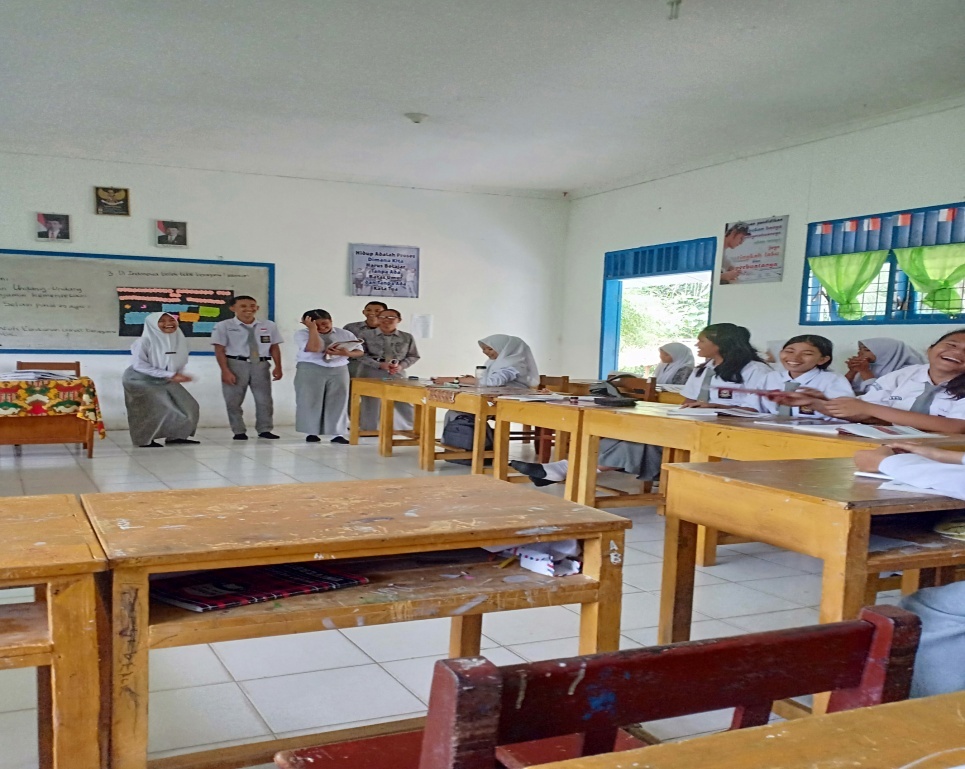 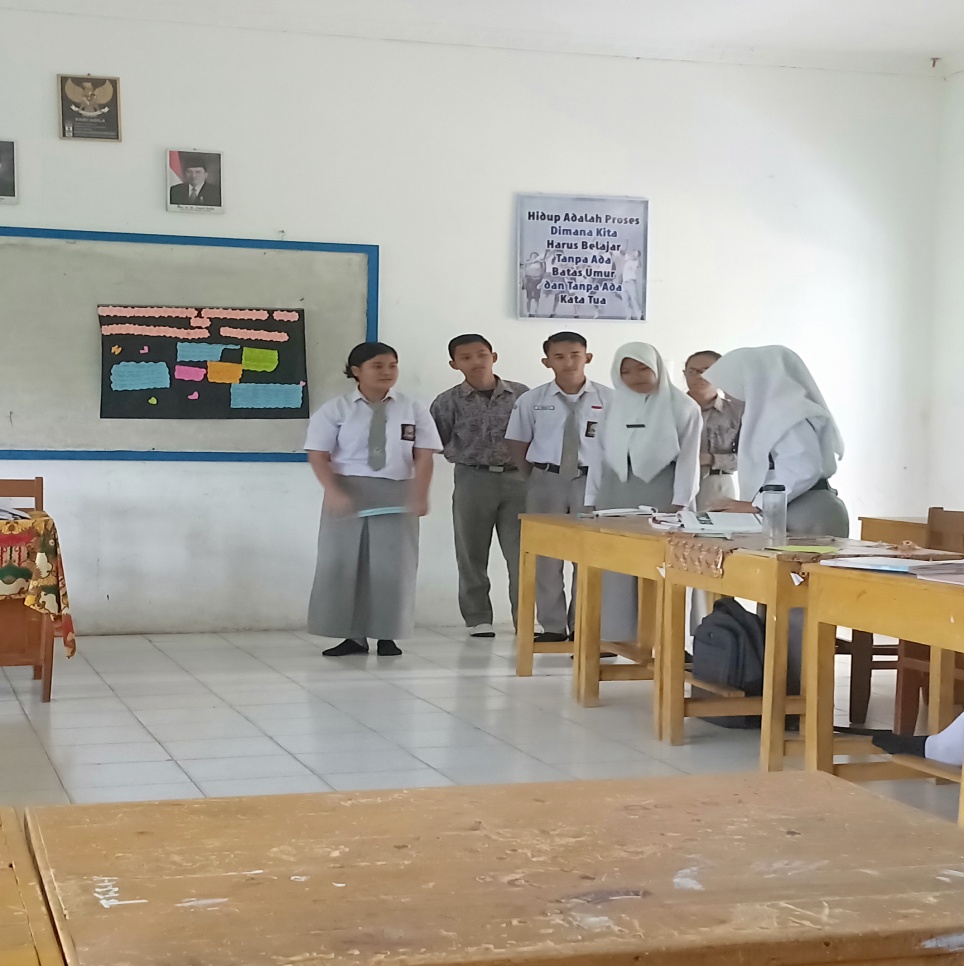 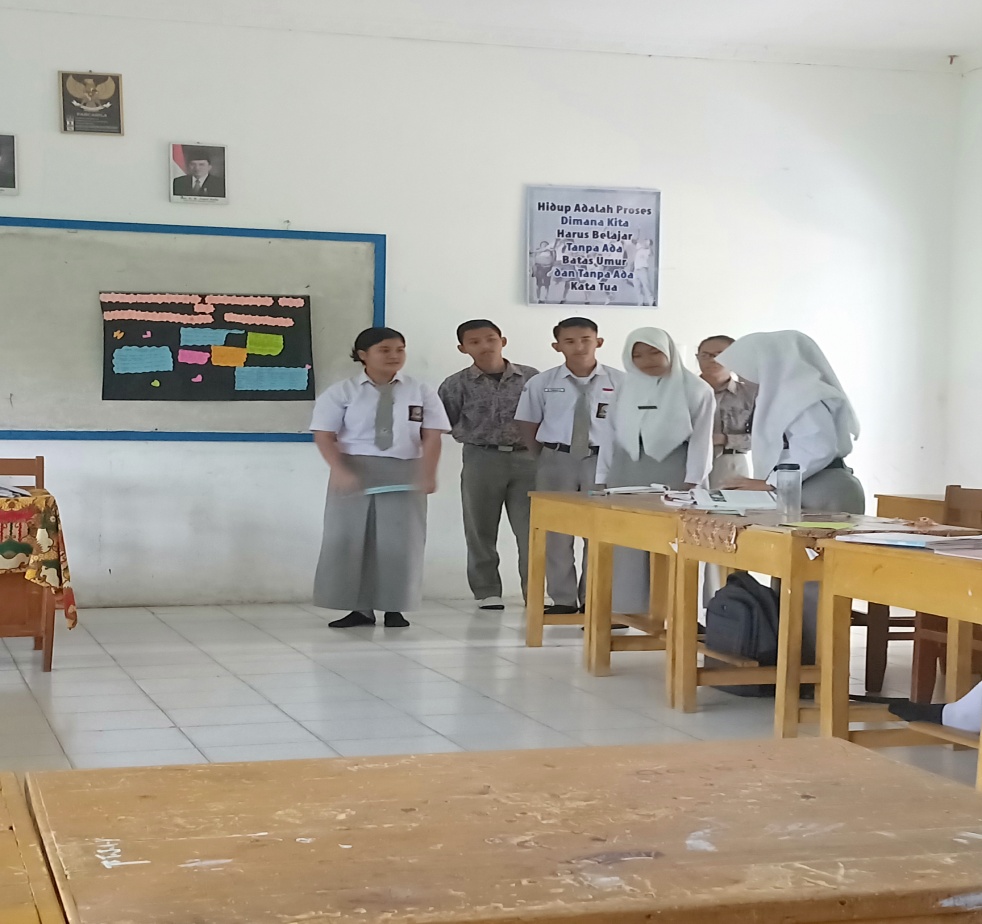 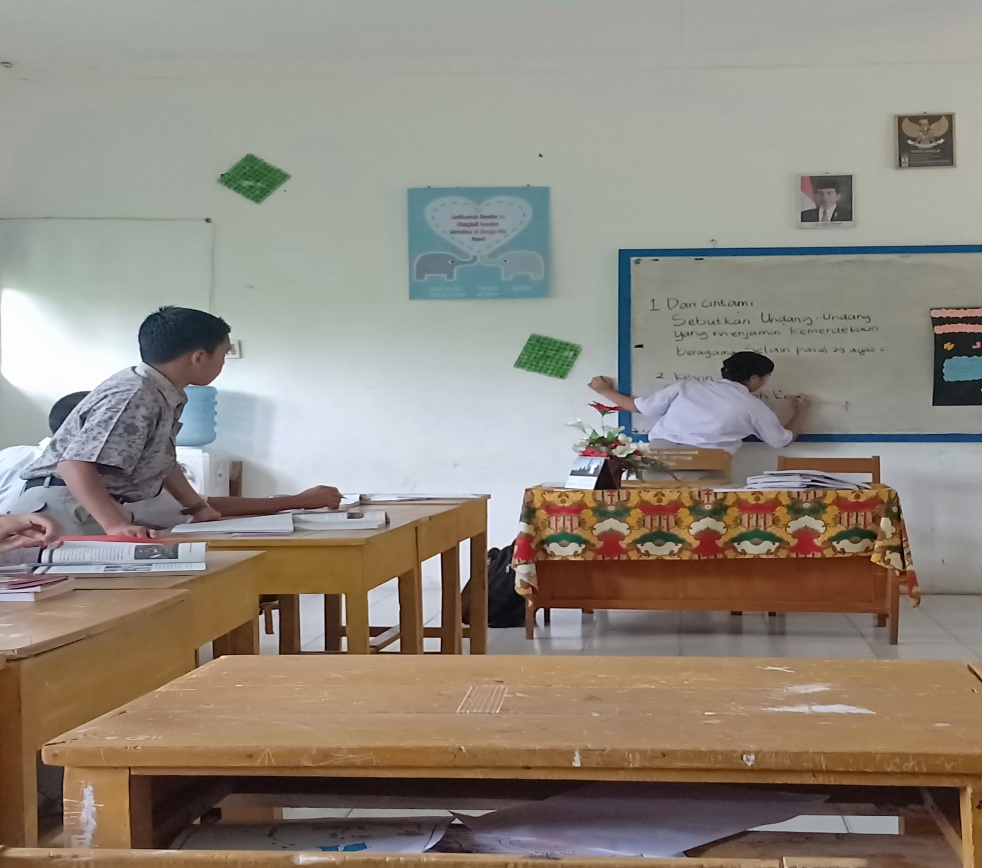 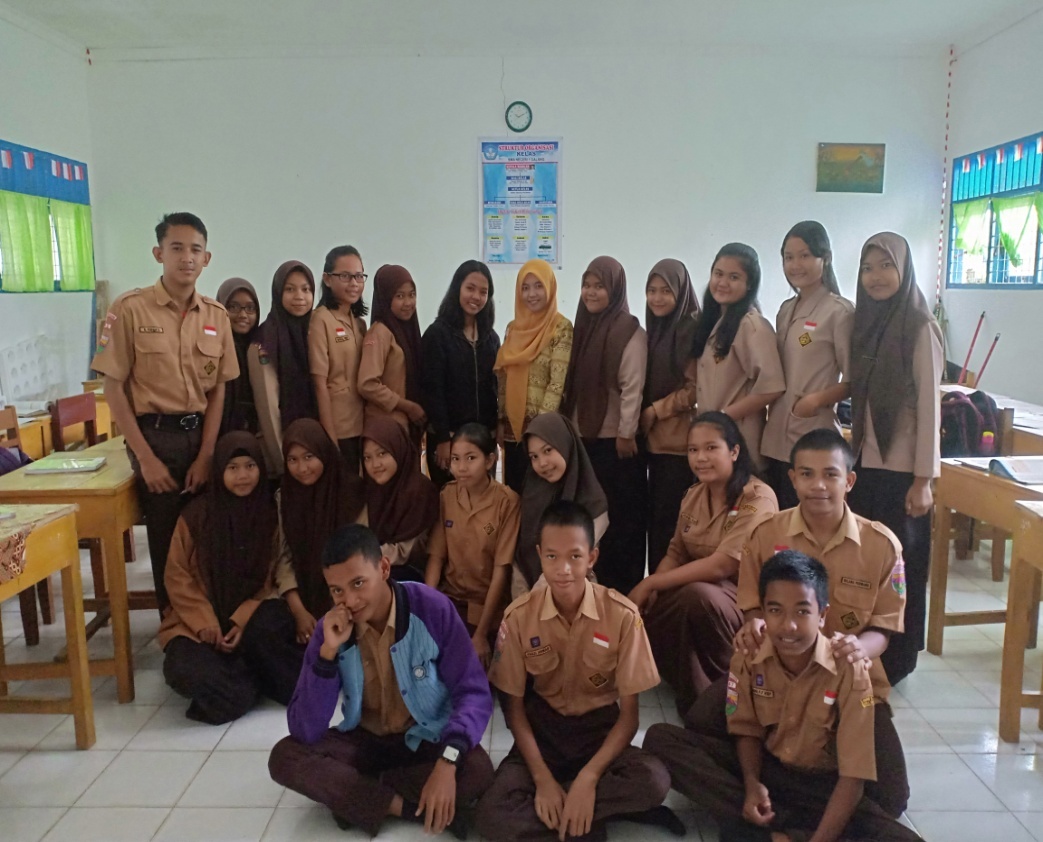 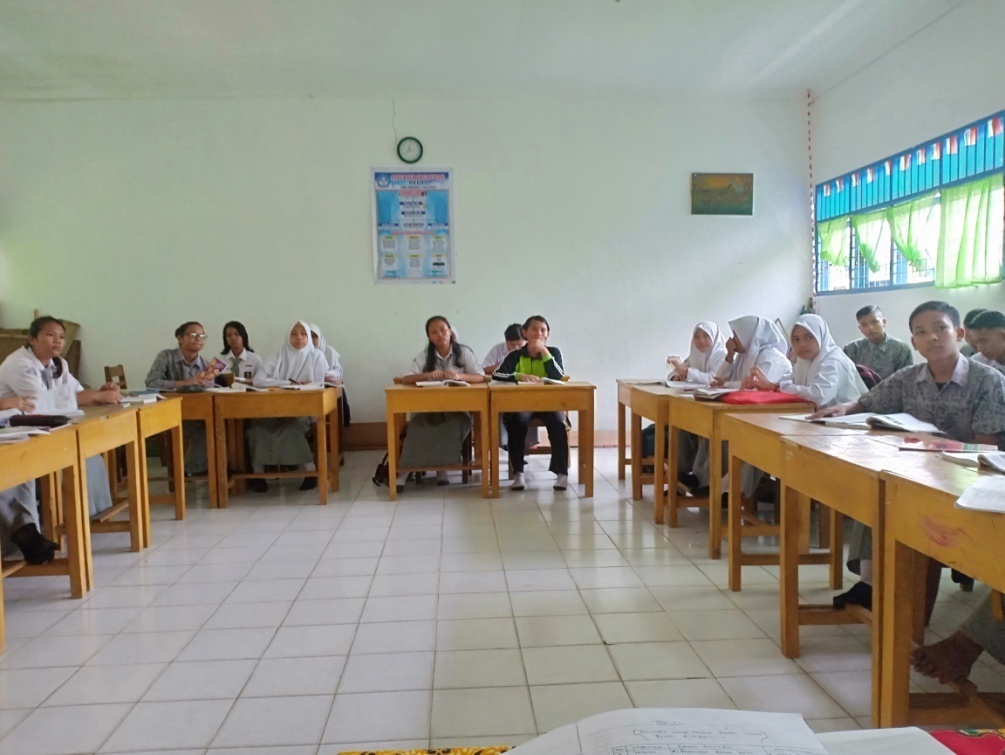 Kompetensi Dasar (KD)Indikator Pencapaian Kompetensi (IPK)Menghayati nilai-nilai tentang  hubungan struktural dan fungsional pemerintahan pusat dan daerah menurut Undang-undang Dasar Negara Republik Indonesia Tahun 1945 secara adil Membangun nilai-nilai pro  aktif secara adil tentang hubungan struktural dan fungsional pemerintahan pusat dan daerah menurut Undang-Undang Dasar Negara Republik Indonesia Tahun 1945.Membangun nilai-nilai responsif secara adil tentang hubungan struktural dan fungsional pemerintahan pusat dan daerah menurut UU Dasar Negara Republik Indonesia Thn 1945.1. Pertemuan Ke-1 ( 2 x 45 menit )WaktuKegiatan PendahuluanGuru :OrientasiMelakukan pembukaan dengan salam pembuka dan berdoa  untuk  memulai pembelajaranMemeriksa kehadiran peserta didik sebagai sikap disiplinMenyiapkan fisik dan psikis peserta didik  dalam mengawali kegiatan pembelajaran.ApersepsiMengaitkan materi/tema/kegiatan pembelajaran yang akan dilakukan dengan pengalaman peserta didik dengan materi/tema/kegiatan sebelumnya, Kewenangan Lembaga-Lembaga Negara Menurut UUD Negara Republik Indonesia Tahun 1945Mengingatkan kembali materi prasyarat dengan bertanya. Mengajukan pertanyaan yang ada keterkaitannya dengan pelajaran yang akan dilakukan. MotivasiMemberikan gambaran tentang manfaat mempelajari pelajaran yang akan dipelajari.Apabila materi/tema/projek ini kerjakan  dengan baik dan sungguh-sungguh ini dikuasai dengan baik, maka peserta didik diharapkan dapat menjelaskan tentang: Suprastruktur dan Infrastruktur PolitikMenyampaikan tujuan pembelajaran pada pertemuan yang  berlangsungMengajukan pertanyaan. Pemberian AcuanMemberitahukan  materi pelajaran yang akan dibahas pada pertemuan saat itu.Memberitahukan tentang kompetensi inti, kompetensi dasar, indikator, dan KKM pada pertemuan yang  berlangsungPembagian kelompok belajarMenjelaskan mekanisme pelaksanaan pengalaman belajar  sesuai dengan langkah-langkah pembelajaran.10menitKegiatan Inti60menitCatatan :Selama pembelajaran berlangsung, guru mengamati sikap siswa dalam pembelajaran yang meliputi sikap: disiplin, rasa percaya diri, berperilaku jujur, tangguh menghadapi masalah tanggungjawab, rasa ingin tahu, peduli lingkungan)Kegiatan PenutupPeserta didik :Membuat rangkuman/simpulan pelajaran. tentang point-point penting yang muncul dalam kegiatan pembelajaran yang baru dilakukan.Melakukan refleksi terhadap kegiatan yang sudah dilaksanakan.Guru :Memeriksa pekerjaan siswa  yang selesai  langsung diperiksa. Peserta didik yang  selesai mengerjakan projek dengan benar diberi paraf serta diberi nomor urut peringkat,  untuk penilaian projek.Memberikan penghargaan kepada kelompok yang memiliki kinerja dan kerjasama yang baikMerencanakan kegiatan tindak lanjut dalam bentuk tugas kelompok/ perseorangan (jika diperlukan).Menyampaikan rencana pembelajaran pada pertemuan berikutnya10menitNoVariabelSkorPersentaseKriteria1Keterampilan Membuka PelajaranKemampuan menyiapkan kondisi fisik siswa480%BaikKemampuan memberikan motivasi480%BaikKemampuan menyampaikan indikator480%BaikKemampuan memberikan apersepsi360%Cukup2Keterampilan melaksanakan pelajaranKesesuain pelaksanaan pembelajaran480%BaikMenunjukan sikap antusias dan semangat360%CukupKemampuan membentuk kelompok siswa dengan tertib480%BaikKemampuan membuat rangkuman pembelajaran360%CukupKemampuan melaksanakan penilaian480%Baik3Pemaafaatan sumber belajar/media pembelajaran360%CukupKeseuain materi dengan model permainan peran  menggunakan media pembelajaran360%CukupPenggunakan model pembelajaran dengan tepat dan benar360%Cukup Mengarahkan peserta didik untuk mengamati dan memberikan evaluasi terhadap model permainan peran480%BaikMelibatkan siswa dalam pemanfaatan media pembelajaran480%BaikKemampuan menguasai materi yang akan diajarkan480%BaikMenyampaikan pesan dengan gaya yang sesuai360%CukupMenyampaikan materi dengan jelas sesuai dengan karakter siswa480%BaikMelaksanakan pembelaja secara runtun480%BaikMenguasai Kelas360%CukupMenumbuhkan kecerian dan antusiasme siswa dalam belajar480%BaikKemampuan menggunakan waktu pembelajaran secara efektif dan efisien480%Baik4Kemampuan mengelola kelasKemampuan membagi perhatian kepada siswa secara merata480%BaikMemancing peserta didik untuk mau bertanya360%CukupMemfasilitas  peserta didik untuk mencoba berani kedepan480%BaikKemampuan memberikan penguatan 480%BaikKemapuan memberikan teguran kepada siswa yang acu/mengganggu360%Cukup5Pengetahuan GuruKemampuan menguasai konsep materi360%RendahKemampuan memberikan arahan/petunjuk kepada siswa yang bertanya360%CukupKemampuan menghubungkan satu konsep dengan konsep lain480%BaikRata-RataRata-Rata3.5972%NoNAMA SISWABUTIR SOALBUTIR SOALBUTIR SOALBUTIR SOALBUTIR SOALSkor TotalPersentase PenguasaanKriteriaNAMA SISWA12345Skor TotalPersentase PenguasaanKriteria1Alya Rohima16161614137575%Menguasai2Amelia Dani14131415167272%Belum Menguasai3Amelia Juwita14151617147676%Menguasai4Araisyah Aulia15151616147676%Menguasai5Bambang Heri14141314136868%Belum Menguasai6Charane Bellen Sinaga14151617137575%Menguasai7Deddy Christian13131413166969%Belum Menguasai8Dedek Agustin13141516177575%Menguasai9Dinda Auria14121114136464%Belum Menguasai10Dora Putri Auria14121314146767%Belum Menguasai11Dwi Amalia15121113126363%Belum Menguasai12Fiqri Isnurhaqim16171513147575%Menguasai13Jahwa Fadilla14151617127474%Belum Menguasai14Krisna Pratama17151515147676%Menguasai15Lewis Waldiena Purba15141213116565%Belum Menguasai16Mergi Amelia14151414187575%Menguasai17Mmey Chindy S14131412126565%Belum Menguasai18M.Ichsan14131212146565%Belum Menguasai19M.Rio Siahaan15151615157676%Menguasai20Mutia Dewi14151614137272%Belum Menguasai21Nurhalimah16141415167575%Menguasai22Nurul Aini14131415167272%Belum Menguasai23Nurul Annisa16141613167575%Menguasai24Priska Apriliana15161514157575%Menguasai25Putri Sari 15141616147575%MenguasaiJumlah skor TotalJumlah skor TotalJumlah skor Total179517951795179517951795%Rata-RataRata-RataRata-Rata71.871.871.871.871.872%Kompetensi Dasar (KD)Indikator Pencapaian Kompetensi (IPK)Menghayati nilai-nilai tentang  hubungan struktural dan fungsional pemerintahan pusat dan daerah menurut Undang-undang Dasar Negara Republik Indonesia Tahun 1945 secara adil Membangun nilai-nilai pro  aktif secara adil tentang hubungan struktural dan fungsional pemerintahan pusat dan daerah menurut Undang-Undang Dasar Negara Republik Indonesia Tahun 1945.Membangun nilai-nilai responsif secara adil tentang hubungan struktural dan fungsional pemerintahan pusat dan daerah menurut UU Dasar Negara Republik Indonesia Thn 1945.2. Pertemuan Ke-2 ( 2 x 45 menit )WaktuKegiatan PendahuluanGuru :OrientasiMelakukan pembukaan dengan salam pembuka dan berdoa  untuk  memulai pembelajaranMemeriksa kehadiran peserta didik sebagai sikap disiplinMenyiapkan fisik dan psikis peserta didik  dalam mengawali kegiatan pembelajaran.ApersepsiMengaitkan materi/tema/kegiatan pembelajaran yang akan dilakukan dengan pengalaman peserta didik dengan materi/tema/kegiatan sebelumnya, Suprastruktur dan Infrastruktur PolitikMengingatkan kembali materi prasyarat dengan bertanya. Mengajukan pertanyaan yang ada keterkaitannya dengan pelajaran yang akan dilakukan. MotivasiMemberikan gambaran tentang manfaat mempelajari pelajaran yang akan dipelajari.Apabila materi/tema/projek ini kerjakan  dengan baik dan sungguh-sungguh ini dikuasai dengan baik, maka peserta didik diharapkan dapat menjelaskan tentang:  Kedudukan dan Peran Pemerintah Pusat Menyampaikan tujuan pembelajaran pada pertemuan yang  berlangsungMengajukan pertanyaan. Pemberian AcuanMemberitahukan  materi pelajaran yang akan dibahas pada pertemuan saat itu.Memberitahukan tentang kompetensi inti, kompetensi dasar, indikator, dan KKM pada pertemuan yang  berlangsungPembagian kelompok belajarMenjelaskan mekanisme pelaksanaan pengalaman belajar  sesuai dengan langkah-langkah pembelajaran.10MenitKegiatan Inti60MenitCatatan :Selama pembelajaran berlangsung, guru mengamati sikap siswa dalam pembelajaran yang meliputi sikap: disiplin, rasa percaya diri, berperilaku jujur, tangguh menghadapi masalah tanggungjawab, rasa ingin tahu, peduli lingkungan)Kegiatan PenutupPeserta didik :Membuat rangkuman/simpulan pelajaran. tentang point-point penting yang muncul dalam kegiatan pembelajaran yang baru dilakukan.Melakukan refleksi terhadap kegiatan yang sudah dilaksanakan.Guru :Memeriksa pekerjaan siswa  yang selesai  langsung diperiksa. Peserta didik yang  selesai mengerjakan projek dengan benar diberi paraf serta diberi nomor urut peringkat,  untuk penilaian projek.Memberikan penghargaan kepada kelompok yang memiliki kinerja dan kerjasama yang baikMerencanakan kegiatan tindak lanjut dalam bentuk tugas kelompok/ perseorangan (jika diperlukan).Mengagendakan pekerjaan rumah.Menyampaikan rencana pembelajaran pada pertemuan berikutnya10MenitNoVariabelSkorPersentaseKriteria1Keterampilan Membuka PelajaranKemampuan menyiapkan kondisi fisik siswa480%BaikKemampuan memberikan motivasi480%BaikKemampuan menyampaikan indikator480%BaikKemampuan memberikan apersepsi480%Baik2Keterampilan melaksanakan pelajaranKesesuain pelaksanaan pembelajaran5100%Sangat BaikMenunjukan sikap antusias dan semangat480%BaikKemampuan membentuk kelompok siswa dengan tertib480%BaikKemampuan membuat rangkuman pembelajaran480%BaikKemampuan melaksanakan penilaian5100%Sangat Baik3Pemaafaatan sumber belajar/media pembelajaranKeseuain materi dengan model permainan peran  menggunakan media pembelajaran5100%Sangat BaikPenggunakan model pembelajaran dengan tepat dan benar480%Baik Mengarahkan peserta didik untuk mengamati dan memberikan evaluasi terhadap model permainan peran480%BaikMelibatkan siswa dalam pemanfaatan media pembelajaran480%BaikKemampuan menguasai materi yang akan diajarkan480%BaikMenyampaikan pesan dengan gaya yang sesuai5100%Sangat BaikMenyampaikan materi dengan jelas sesuai dengan karakter siswa480%BaikMelaksanakan pembelaja secara runtun480%BaikMenguasai Kelas5100%Sangat BaikMenumbuhkan kecerian dan antusiasme siswa dalam belajar480%BaikKemampuan menggunakan waktu pembelajaran secara efektif dan efisien480%Baik4Kemampuan mengelola kelasKemampuan membagi perhatian kepada siswa secara merata5100%Sangat BaikMemancing peserta didik untuk mau bertanya480%BaikMemfasilitas  peserta didik untuk mencoba berani kedepan480%BaikKemampuan memberikan penguatan 480%BaikKemapuan memberikan teguran kepada siswa yang acu/mengganggu510%Sangat Baik5Pengetahuan GuruKemampuan menguasai konsep materi480%BaikKemampuan memberikan arahan/petunjuk kepada siswa yang bertanya480%BaikKemampuan menghubungkan satu konsep dengan konsep lain480%BaikRata-RataRata-Rata4.2585%NONAMA SISWABUTIR SOALBUTIR SOALBUTIR SOALBUTIR SOALBUTIR SOALSkor TotalPersentase PenguasaanKriteriaNONAMA SISWA12345Skor TotalPersentase PenguasaanKriteria1Alya Rohima16171716188484%Menguasai2Amelia Dani16181817188787%Menguasai3Amelia Juwita13141317157272%Belum Menguasai4Araisyah Aulia17181816178686%Menguasai5Bambang Heri16171717178484%Menguasai6Charane Bellen Sinaga14151317137272%Belum Menguasai7Deddy Christian18161718178686%Menguasai8Dedek Agustin18171818178888%Menguasai9Dinda Auria17171817178686%Menguasai10Dora Putri Auria18161718178686%Menguasai11Dwi Amalia16171718178585%Menguasai12Fiqri Isnurhaqim17171618178585%Menguasai13Jahwa Fadilla16171817188686%Menguasai14Krisna Pratama18181818189090%Menguasai15Lewis Waldiena Purba15181718188686%Menguasai16Mergi Amelia16161818188686%Menguasai17Mmey Chindy S16171818188787%Menguasai18M.Ichsan17161617188484%Menguasai19M.Rio Siahaan17181717158484%Menguasai20Mutia Dewi17181716178585%Menguasai21Nurhalimah18181818189090%Menguasai22Nurul Aini18161718178686%Menguasai23Nurul Annisa17171817168585%Menguasai24Priska Apriliana18171817158585%Menguasai25Putri Sari 18181818189090%MenguasaiJumlah skor TotalJumlah skor Total2125212521252125212521252125%Rata-RataRata-Rata85858585858585%